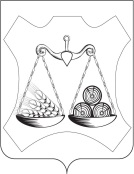 АДМИНИСТРАЦИЯ СТУЛОВСКОГО СЕЛЬСКОГО ПОСЕЛЕНИЯСЛОБОДСКОГО РАЙОНА КИРОВСКОЙ ОБЛАСТИПОСТАНОВЛЕНИЕд. Стулово             В соответствии с Федеральным закон №145 от 31.07.1998 «Бюджетный кодекс Российской Федерации», Федеральным законом №261-ФЗ от 23.11.2009 «Об энергосбережении и повышении энергетической эффективности и о внесении изменений в отдельные законодательные акты Российской Федерации», Федеральным законом от 06.10.2003 № 131-ФЗ «Об общих принципах организации местного самоуправления в Российской Федерации»; Постановлением Правительства РФ от 11.02.2021 № 161 «Об утверждении требований к региональным и муниципальным программам в области энергосбережения и повышения энергетической эффективности и о признании утратившими силу некоторых актов Правительства Российской Федерации и отдельных положений некоторых актов Правительства Российской Федерации», Приказом Минэкономразвития России №425 от 15.07.2020 «Об утверждении методических рекомендаций по определению целевого уровня снижения потребления государственными (муниципальными) учреждениями суммарного объема потребляемые ими энергетических ресурсов и воды», Уставом МО Стуловское сельское поселение Слободского района Кировской области, на основании экспертного заключения Министерства юстиции Кировской области №4214-47-07-03 от 17.12.2021г., администрация Стуловского сельского поселения ПОСТАНОВЛЯЕТ:             1.Внести изменения в Программу в области энергосбережения и повышения энергетической эффективности на 2021-2023 гг. администрации Стуловского сельского поселения Слободского района Кировской области, утвержденную постановлением администрации Стуловского сельского поселения № 98 от 08.09.2021 г., и утвердить в новой редакции согласно приложению.             2. Контроль за исполнением постановления оставляю за собой.СОГЛАСОВАНОГлавный специалист,бухгалтер- финансист                                                                  Л. А. СапсалеваПриложение к постановлению администрации Стуловского сельского поселения№2 от 14.01.2022Паспорт программы энергосбережения и повышения энергетической эффективностиАдминистрация Стуловского сельского поселения Слободского районаКировской области1. Анализ тенденций и проблем в сфере энергосбережения и повышения энергетической эффективностиЭнергосбережение в жилищно-коммунальном и бюджетном секторе поселения      является актуальным и необходимым условием нормального функционирования, так как повышение эффективности использования ТЭР, при  непрерывном росте цен на топливо и соответственно росте стоимости электрической и тепловой энергии позволяет добиться существенной экономии как ТЭР, так и финансовых ресурсов.Программа энергосбережения должна обеспечить снижение потребление ТЭР и воды за счет внедрения предлагаемых данной Программой решений и мероприятий, и соответственно, перехода на экономичное и рациональное расходование ТЭР, при полном удовлетворении потребностей в количестве и качестве, превратить энергосбережение в решающий фактор функционирования поселения.Реализация политики энергосбережения на территории сельского поселения, основанной на принципах эффективного использования энергетических ресурсов, сочетания интересов потребителей, поставщиков и производителей энергетических ресурсов и на финансовой поддержке мероприятий по установке приборов учета расхода энергетических ресурсов и контроля над их использованием, обусловлена необходимостью экономии топливно-энергетических ресурсов и сокращения затрат средств местного бюджета.Учитывая, что в настоящее время большую часть всех видов энергоресурсов потребляет население, энергосбережение приобретает все более ярко выраженную социальную окраску.Основным инструментом управления энергосбережением является     программно-целевой метод, предусматривающий разработку, принятие и  исполнение муниципальных программ энергосбережения.В предстоящий период на территории муниципального образования должны быть  выполнены установленные Федеральным законом от 23.11.2009 № 261-ФЗ требования в части управления процессом энергосбережения, в том числе:- проведение энергетических обследований;- приборный учет энергетических ресурсов;- применение энергосберегающих технологий при проектировании, строительстве, реконструкции и капитальном ремонте объектов капитального строительства;Основными преимуществами решения проблемы энергосбережения программно-целевым методом являются:- комплексный подход к решению задачи энергосбережения и координация действий по ее решению;- распределение полномочий и ответственности исполнителей мероприятий Программы;- эффективное планирование и мониторинг результатов реализации Программы;- целевое финансирование комплекса энергосберегающих мероприятий.Основным риском, связанным с реализацией Программы, является следующий фактор:- ограниченностью источников финансирования программных мероприятий и неразвитостью механизмов привлечения средств на финансирование энергосберегающих мероприятий;В настоящее время создание условий для повышения эффективности использования энергии и других видов ресурсов становится одной из приоритетных задач социально-экономического развития сельского поселения.1.1. Факторы, влияющие на процессы энергосбережения в сельском поселенииЭнергосбережение – комплекс мер или действий, предпринимаемых для обеспечения более эффективного использования ресурсов.Факторы, стимулирующие процессы энергосбережения:- рост стоимости энергоресурсов;- повышение качества и количества приборов учета энергоресурсов,           автоматизация процессов энергопотребления;- повышение качества эксплуатации жилищного фонда.Цель энергосбережения – это повышение энергоэффективности во всех отраслях на территории сельского поселения.Задача администрации сельского поселения – определить, какими мерами необходимо осуществить повышение энергоэффективности.1.2. Основные направления энергосбережения- Поведенческое энергосбережение.      Это ускорение у населения привычки к минимизации использования энергии, когда она им не нужна. Необходимо осознание положения, что энергосбережение – экономически выгодно. Достигается информационной поддержкой, методами пропаганды, обучением энергосбережению.- Энергосбережение в зданиях и сооружениях, улучшение их конструкций.Большая часть этих мер актуальна в части тепловой энергии, а также в экономии электроэнергии, используемой для термических целей и на освещение.- Создание системы контроля потребления энергоресурсов.На сегодняшний день сложились все предпосылки для организации надежной и экономичной системы учета энергии. При этом целью установки счетчиков является не только экономия от разницы реальной и договорной величины энергетической нагрузки, но и налаживание приборного учета энергии для создания системы контроля потребления энергоресурсов на конкретном объекте.В основу  такой системы контроля должен быть положен документ, регистрирующий энергоэффективность объекта – энергетический паспорт. Главной мотивацией при введении энергетических паспортов на территории сельского поселения должно стать наведение порядка в системе потребления энергоресурсов. Что приведет к оптимизации контроля тарифов на услуги энергоснабжающих организаций за счет получения достоверной информации.1.3. Энергосбережение в муниципальных учреждениях- обеспечить проведение энергетических обследований, ведение энергетических паспортов в муниципальных организациях;- установить и обеспечить соблюдение нормативов затрат энергии, лимитов потребления энергетических ресурсов;- обеспечить приборами учета коммунальных ресурсов и устройствами регулирования потребления тепловой энергии;- повысить тепловую защиту зданий, строений, сооружений при капитальном ремонте, утепление зданий, строений, сооружений;- сформировать систему муниципальных нормативных правовых актов, стимулирующих энергосбережение;- повысить энергетическую эффективность систем освещения зданий,  строений, сооружений;- произвести закупку энергопотребляющего оборудования высоких классов энергетической эффективности;Осуществлять контроль и мониторинг за реализацией энергосервисных контрактов.1.4. Муниципальные закупки- отказ от закупок товаров для муниципальных нужд, имеющих низкую энергоэффективность.1.5. Энергосбережение в жилых домахМероприятия по повышению эффективности использования энергии в жилом фонде:- сформировать систему муниципальных нормативных правовых актов, стимулирующих энергосбережение в жилищном фонде (в том числе при установлении нормативов потребления коммунальных ресурсов);- обеспечить доступ населения муниципального образования к информации по энергосбережению;1.6. Система коммунальной инфраструктурыОрганизационные мероприятия по энергосбережению и повышению энергетической эффективности системы коммунальной инфраструктуры сельского поселения включают в себя:- проведение энергетического аудита;- мероприятия по выявлению бесхозяйных объектов недвижимого имущества, используемых для передачи энергетических ресурсов (включая газоснабжение, тепло- и электроснабжение), организации постановки в установленном порядке таких объектов на учет в качестве бесхозяйных объектов недвижимого имущества и затем признанию права муниципальной собственности на такие бесхозяйные объекты недвижимого имущества;- мероприятии по организации управления бесхозяйными объектами недвижимого имущества, используемыми для передачи энергетических ресурсов, с момента выявления таких объектов, в том числе определению источника компенсации возникающих при их эксплуатации нормативных потерь энергетических ресурсов (включая тепловую энергию, электрическую энергию), в частности за счет включения расходов на компенсацию данных потерь в тариф организации, управляющей такими объектами.2. Цели и задачи Программы и приоритеты развития энергосбережения и повышения энергетической эффективностиЦели Программы - обеспечение рационального использования энергетических ресурсов за счет реализации мероприятий по энергосбережению и повышению энергетической эффективности;- снижение расходов местного бюджета на оплату энергетических ресурсов;- снижение потерь энергоресурсов;- улучшение экологической ситуации.Задачи Программы и приоритеты развития энергосбережения и повышения энергетической эффективности  Для достижения поставленных целей в ходе реализации Программы необходимо решить следующие задачи:- реализация организационных мероприятий по энергосбережению и повышению  энергетической эффективности;- оснащение приборами учета используемых энергетических ресурсов;- повышение эффективности системы теплоснабжения;- повышение эффективности системы электроснабжения;- повышение эффективности  системы водоснабжения и водоотведения;- уменьшение потребления энергии и связанных с этим затрат по муниципальным контрактам.Поставленная цель и решаемые в рамках Программы задачи направлены на повышение эффективности использования энергетических ресурсов при их потреблении. Проведенный анализ муниципальных целевых программ позволяет сделать вывод, что указанные цели и задачи решаются впервые и Программа не дублирует цели и задачи других утвержденных и действующих муниципальных целевых программ.  3. Основные направления развития энергосбережения и повышения энергетической эффективности   - экономия электрической энергии в части освещения, электрообогрева,  бытовых устройств, а также снижение потерь в распределительных и групповых электросетях;   - экономия тепловой энергии в части снижения теплопотерь и повышение эффективности систем теплоснабжения; - экономия воды4. Мероприятия по реализации Программы Мероприятия по реализации Программы в области энергосбережения и повышения энергетической эффективности на 2021-2023 гг. администрации Стуловского сельского поселения Слободского района Кировской области:5. Целевые показатели энергосбережения и повышения энергетической эффективностиЗначение целевых показателей:6. Ресурсное обеспечение Программы Источником финансирование Программы являются средства местного бюджета МО Стуловского сельского поселения.Общий объем финансирования программы составляет – 167,0 тыс. руб., в том числе по годам:2021 год – 14,5 тыс.руб.;2022 год – 10,0 тыс.руб.; 2023 год – 17,9 тыс.руб.Общий объем финансирования мероприятий Программы является ориентировочным, предполагающим последующую корректировку в соответствии с изменением цен на изделия, материалы и услуги.Объемы расходов на выполнение мероприятий Программы определяются при формировании бюджета МО Стуловского сельского поселения на очередной финансовый год и плановый период.14.01.2022№2О внесении изменений в Программу в области энергосбережения и повышения энергетической эффективности на 2021-2023 гг. администрации Стуловского сельского поселения Слободского района Кировской областиГлава администрации Стуловского сельского поселения                                Е.И.ВоробьеваПОДГОТОВЛЕНОПОДГОТОВЛЕНОПОДГОТОВЛЕНО Заместитель главы администрации Заместитель главы администрации  Н.А. НевинскаяРазослать:дело-2, ИБ -2, Сапсалевой Л.А. -1, Невинской Н.А. – 1, регистр - 1. Всего-7 экз.Полное наименование организацииАдминистрация Стуловского сельского поселения  Слободского района Кировской областиОснования (критерии) разработки программы- Федеральный закон №145 от 31.07.1998 «Бюджетный кодекс Российской Федерации»- Федеральный закон № 261-ФЗ от 23.11.2009 «Об энергосбережении и повышении энергетической эффективности и о внесении изменений в отдельные законодательные акты Российской Федерации».- Федеральный закон от 06.10.2003 № 131-ФЗ «Об общих принципах организации местного самоуправления в Российской Федерации»;- Постановление Правительства РФ от 11.02.2021 № 161 «Об утверждении требований к региональным и муниципальным программам в области энергосбережения и повышения энергетической эффективности и о признании утратившими силу некоторых актов Правительства Российской Федерации и отдельных положений некоторых актов Правительства Российской Федерации»;- Приказ Минэкономразвития России № 425 от 15.07.2020 «Об утверждении методических рекомендаций по определению целевого уровня снижения 	потребления государственными (муниципальными) учреждениями суммарного объема потребляемых ими энергетических ресурсов и воды».- Постановление Правительства РФ № 1289 от  07.10.2019 «О требованиях к снижению государственными (муниципальными) учреждениями в сопоставимых условиях суммарного объема потребляемых ими дизельного и иного топлива, мазута, природного газа, тепловой энергии, электрической энергии, угля, а также объема потребляемой ими воды».Полное наименование исполнителя программыАдминистрация Стуловского сельского поселения  Слободского района Кировской областиПолное наименованиеразработчика программыАдминистрация Стуловского сельского поселения  Слободского района Кировской областиЦели программы- обеспечение  рационального использования энергетических ресурсов за счет реализации мероприятий по энергосбережению и повышению энергетической эффективности;- снижение расходов местного бюджета на оплату энергетических ресурсов;- снижение потерь энергоресурсов;- улучшение экологической ситуации;Задачи программы- реализация организационных мероприятий по энергосбережению и повышению энергетической эффективности;- оснащение приборами учета используемых энергетических ресурсов;- повышение эффективности системы теплоснабжения;- повышение эффективности системы электроснабжения;- повышение эффективности системы водоснабжения и водоотведения;- уменьшение потребления электроэнергии и связанных с этим затрат по муниципальным контрактам;Целевые показатели программы- экономия тепловой энергии (Гкал)- экономия электрической энергии (тыс. кВтч)- экономия воды (тыс. куб.м)- доля объёма потребляемой электрической энергии сиспользованием приборов учета (Дээ, %)-доля	объёма	потребляемого	 тепловой энергии	сиспользованием приборов учета (Дтэ, %)- доля объёма потребляемой воды с использованиемприборов учета (Дхвс, %)- потребление электрической энергии (кВтч/кв.м)- потребление тепловой энергии (Гкал/кв.м)- потребление холодной воды (куб. м/чел.)Сроки реализации программы2021 - 2023 гг.Источники и объёмыфинансового обеспечения реализации программыИсточник финансирования Программы – бюджет сельского поселения.Общий объем финансирования Программы составляет 42,4 тыс. рублей, в том числе  по годам:Источники и объёмыфинансового обеспечения реализации программы2021 г. – 14,5 тыс. руб.Источники и объёмыфинансового обеспечения реализации программы2022 г. – 10,0 тыс. руб.Источники и объёмыфинансового обеспечения реализации программы2023 г. -  17,9 тыс. руб.Планируемые результаты реализации программы- реализация Программы позволит к концу 2023 года:- снижение нагрузки по оплате энергоносителей на местный бюджет;- обеспечение полного учета потребления энергетических ресурсов;- снижение удельных показателей энергопотребления;- наличие актов энергетических обследований и энергетических паспортов;- обеспечить экономию электрической, тепловой энергии.Планируемые результаты реализации программыПланируемые результаты реализации программыПланируемые результаты реализации программы№п/пНаименованиемероприятийПрограммыСроки выполне-нияИсполнителимероприятийФинансирование по годам(тыс.руб.)Финансирование по годам(тыс.руб.)Финансирование по годам(тыс.руб.)Финансирование по годам(тыс.руб.)Финансирование по годам(тыс.руб.)№п/пНаименованиемероприятийПрограммыСроки выполне-нияИсполнителимероприятий202120222022202320231ИнформированиеНаселения(потребителей) отребованиях законодательства по оснащению приборами учета водо-,тепло-, электро-., газопотребления (изгтовление информационных стендов)2021-2023 ггАдминистрациясельскогопоселенияФинансирование не требуетсяФинансирование не требуетсяФинансирование не требуетсяФинансирование не требуетсяФинансирование не требуется2Мероприятия, обеспечивающие распространение информации об установленных законодательством об энергосбережении и повышении энергетической эффективности требованиях, предъявляемых к собственникам жилых домов, информирование жителей о возможных типовых решениях повышения энергетической эффективности и энергосбережения (использование энергосберегающих ламп, приборов учета, более экономичных бытовых приборов, утепления и т.д.)2021-2023 ггАдминистрациясельскогопоселенияФинансирование не требуетсяФинансирование не требуетсяФинансирование не требуетсяФинансирование не требуетсяФинансирование не требуется3Установка датчиков присутствия вкоридорах, местах общего пользования2021-2023 ггАдминистрация сельского поселения4,54,50,00,00,04Проведение промывки систем отопления2021-2023 ггАдминистрация сельского поселения7,57,57,57,57,55Установка теплоотражающих экранов за отопительными приборами2021-2023 ггАдминистрация сельского поселения0,00,00,00,03,36Замена, утепление дверей запасного (пожарного) выхода2021-2023 ггАдминистрация сельского поселения0,00,00,00,04,67Контроль за техническим состоянием водопроводной сети2021-2023 ггАдминистрация сельского поселения2,52,52,52,52,5выявление бесхозяйных объектов недвижимого имущества, используемых для передачи энергетических ресурсов (включая газоснабжение, тепло- и электроснабжение), организации постановки таких объектов на учет в качестве бесхозяйных объектов недвижимого имущества и последующему признанию права муниципальной собственности на такие бесхозяйные объекты недвижимого имуществаИтого:14,514,510,010,017,9Наименование показателя программыЕд. изм.Плановые значения целевыхпоказателей программыПлановые значения целевыхпоказателей программыПлановые значения целевыхпоказателей программыНаименование показателя программыЕд. изм.2021 г.2022 г.2023 г.Экономия электрическойэнергии кВтч0,0810,0810,081Экономия тепловой энергии Гкал0,0700,0700,210Экономия воды куб. м0,0020,0020,002Доля объёма потребляемой электрической энергии сиспользованием приборов учета (Дээ)%100100100Доля объёма потребляемой тепловой энергии с использованием приборов учета (Дтэ)%100100100Доля объёма потребляемой воды  с использованием приборовучета (Дхвс)%100100100Потребление электрической    энергиикВтч/кв.м30,1730,1630,16Потребление тепловой энергииГкал/кв.м0,220,220,22Потребление холодной водыкуб. м/чел.4,24,14,1